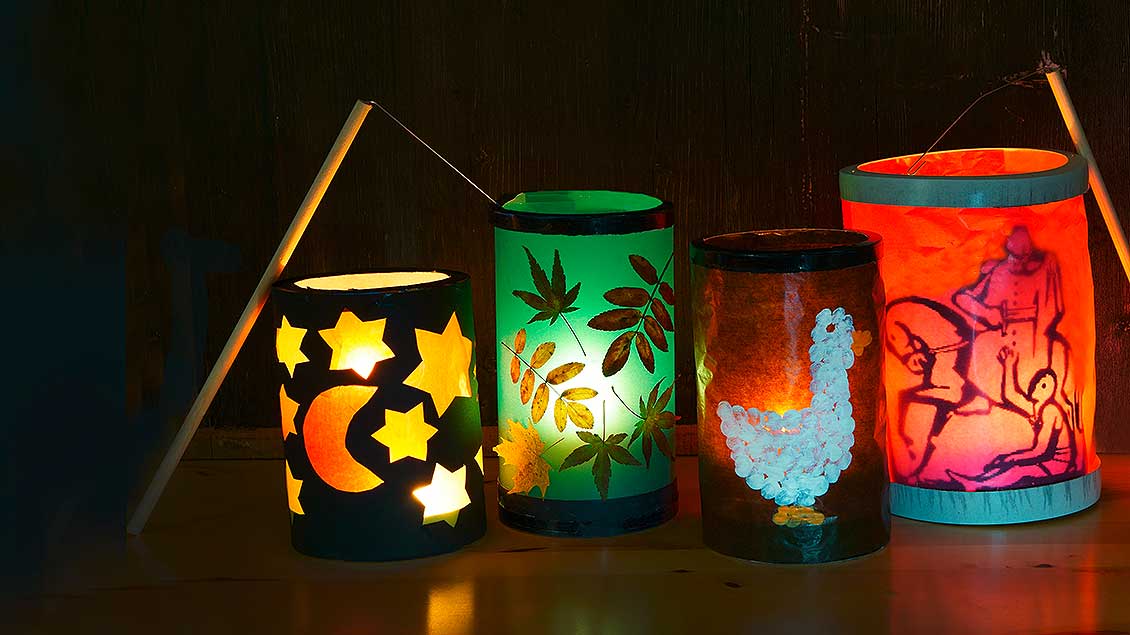 Gottesdienste im NovemberTaize´-Gottesdienst am Buß- und Bettag mit Chor „Querbeet“16.11.22, 19 Uhr, St. Urbanuskirche Mehle!!!fällt wegen Krankheit aus!!!!-neuer Termin Anfang 2023-~Ewigkeitssonntag20.11.22,    17 Uhr, St. Urbanuskirche Mehle            9.30 Uhr, Liebfrauenkirche Sehlde             11 Uhr, St. Galluskirche Esbeck15 Uhr, St. Marienkirche Wülfingen~Jahresfest der Posaunen27.11.22, 14 Uhr, Liebfrauenkirche Sehlde